Alligator Lab					My name: ________________________________ Pre Lab:  Describe the difference between an inch (“) and a centimeter (cm) (in your description be sure to give an example of a part of your body that is the same size as each)InchCentimeterDescribe a millimeter (mm) and state the number of mm in one cmTitle: The effect of saltwater on alligator growthLab partners: ______________________________________________Independent variable of the experiment = ___________________________________________Dependent variable = ____________________________________________Hypothesis: _______________________________________________________________________Procedures:  Set up and label 2 bags with your group name and the dateFill one with freshwater and label “fresh”Fill the other one with salt water and label “salt”Record the length of your alligators (from snout to vent) then place one in the freshwater and one in the salt water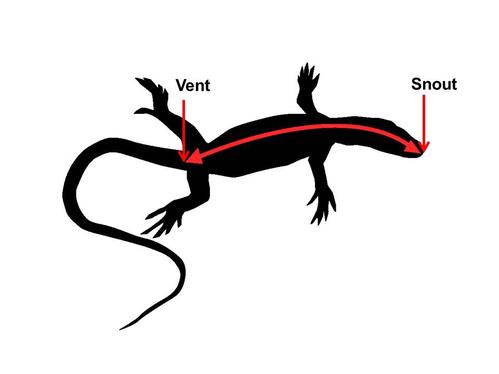 Record the length of each alligator each day for 2 weeksResults:  Graph your results:  On the grid below put an appropriate scale for the growth of your alligators on the y axis.On the grid below use an X to plot the growth of the alligator in freshwater for each day shown in the data table.  Connect the Xs with a line.On the grid below use an O to plot the graph of the alligator in saltwater for each day shown in the data table.  Connect the Os with a line.Alligator Length	0         1        2       3      4       5       6        7       8      9      10      11      12    13    14     15Day of ExperimentGraphing Class Data Using Google SheetsLog in to your lakeplacidcsd.net google drive (username = school email, password =)Click on the sharable link belowhttps://docs.google.com/a/lakeplacidcsd.net/spreadsheets/d/16Px2vuMIM_rqxd8ejyrUn06fvHE037ZJQ7TtewAC-SY/edit?usp=sharing Open up the Alligator Lab and look at the bottom of the pageClick on your group number to open up your sheet and put in your data in row 3 of your sheetDayLength of alligator in freshwater (mm)Length of alligator in saltwater(mm)0123456789101112131415